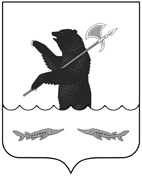 ПОСТАНОВЛЕНИЕПредседателя Муниципального СоветаРыбинского муниципального районаот 15.11.2016 года			                            			           № 26О назначении публичных слушанийВ соответствии со статьей 89.1  Положения о бюджетном устройстве и бюджетном процессе в Рыбинском муниципальном районе, статьей 28 Федерального закона от 06.10.2003 № 131-ФЗ «Об общих принципах организации местного самоуправления в Российской Федерации», Уставом Рыбинского муниципального района, руководствуясь Положением о порядке организации и проведения публичных слушаний в Рыбинском муниципальном районе, утвержденным решением Муниципального Совета Рыбинского муниципального района от 03.02.2006 № 4,ПОСТАНОВЛЯЮ:1. Назначить  по инициативе Председателя Муниципального Совета Рыбинского муниципального района проведение публичных слушаний по проекту  решения Муниципального Совета Рыбинского муниципального района «О бюджете Рыбинского муниципального района на 2017 год и на плановый период 2018 и 2019 годов».2. Публичные слушания по проекту решения Муниципального Совета   Рыбинского муниципального района «О бюджете Рыбинского муниципального района на 2017 год и на плановый период 2018 и 2019 годов» провести 1 декабря 2016 года в 13-00 часов по адресу: г. Рыбинск, ул. Братьев Орловых, д. 1а.3. Предложения и замечания по проекту решения Муниципального Совета   Рыбинского муниципального района «О бюджете Рыбинского муниципального района на 2017 год и на плановый период 2018 и 2019 годов» направлять в Управление экономики и финансов администрации Рыбинского муниципального  района по адресу: г. Рыбинск, ул. Братьев Орловых, д. 1а, кабинет 212.4. Ответственным за организацию и проведение публичных слушаний определить  Управление экономики и финансов администрации Рыбинского муниципального района.5. Опубликовать настоящее постановление и проект решения Муниципального Совета Рыбинского муниципального района «О бюджете Рыбинского муниципального района на 2017 год и на плановый период 2018 и 2019 годов» в средствах массовой информации.6. Настоящее постановление вступает в силу с момента опубликования.7. Контроль за исполнением настоящего постановления оставляю за собой.Председатель Муниципального СоветаРыбинского муниципального района                                            А. В. Малышев